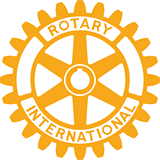 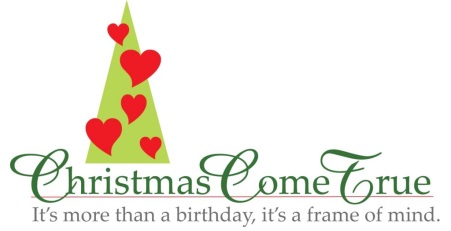 Registration and Waiver FormSANTA HOGS THE ROAD ONCE AGAIN MYSTERY GAME AND POKER RUNFor the Benefit of the Rotary of Palm Coast & Christmas Come True, Inc.Fees:  $20 – Per Person                                          	Cash: ____________  Check # _____________							Amount Paid: $__________________What Group Do You Ride with, if any? _________________________________________________Make Checks payable to: Christmas Come True, Inc. Mail payment to: 2Pine Lakes Parkway, N. Suite 3, Palm Coast, FL.  32137NAME: ________________________________________________________________________________                   (Please print) This is for our information onlyADDRESS: ____________________________________________________________________________CITY: ____________________________________ STATE _________    ZIP CODE _______________PHONE: _____________________  E-MAIL _________________________________________________AUTHORIZATION & RELEASE FOR PARTICIPATION IN A RECREATIONAL ACTIVITY INVOLVING MOTORYCLE RIDINGThis agreement, covenant not to sue, liability waiver and release is entered into and acknowledged by the undersigned for good and valuable consideration of which is acknowledge, for his/her participation in a recreational activity involving a motorcycle ride (“Activity”). The undersigned recognizes and acknowledges that his or her participation in the Activity and related activities could/will expose him/her to risk of bodily and personal injury, damage to property, or the consequences thereof, including natural and man-made hazards and/or conditions known and unknown, seen and unforeseen.The undersigned recognizes and acknowledges the inherent dangers and risk presented by his or her participation in activities involving motorcycle riding. The undersigned further recognizes that his or her participation in this activity is voluntary. The undersigned voluntarily assumes all risk of loss, damage, and/or injury, that may be sustained while participating in the Activity and expressly waives and relinquishes any claim for negligence of any type whatsoever again Christmas Come True, Inc. its members, officers, participants, volunteers and all sponsors or to the Rotary Club of Palm Coast, its members, officers, participants, volunteers and all sponsors from any and all claims resulting while participating in the Activity or while in route to or from any premises upon which the Activity may take place. The undersigned agrees to take all measures to protect his/her property, including all precautions against bodily or personal injury or property damage. The undersigned agrees to follow all safety measures and to conduct all activities in a safe and cautious manner.The undersigned is NOT under the influence of any drug, alcohol, or other substance which might affect his or her ability to execute this agreement or participation in the Activity.  As a driving participant, I acknowledge that I am legally licensed to drive a motorcycle and that; the motorcycle and I are legally insured in compliance with the laws of the state of Florida.Rider: _____________________________________________________   Date: ______________________________                     (SIGNATURE)Passenger: ________________________________________________( Signature required)  